»VERJEMI VASE IN ŽE SI NA POL POTI«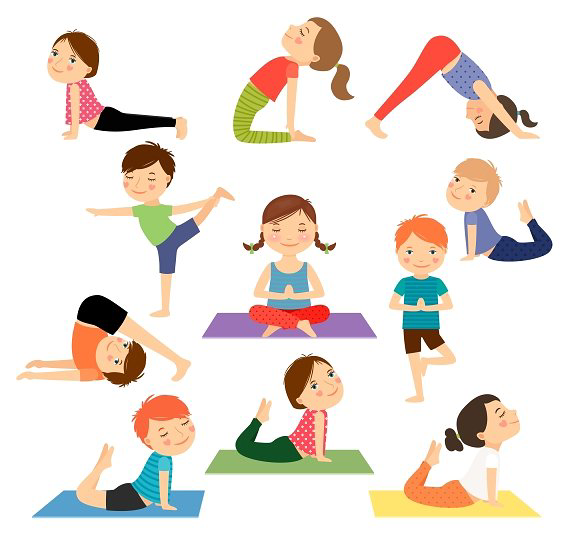 RAZGIBAJ SE, DA OSTANEŠ ZDRAVNedelja, 17. 5. 2020Aktivnost 1:ZA ZAČETEK NAREDIMO GIMNASTIČNE VAJE https://video.arnes.si/portal/asset.zul?id=vQTNgUToUw8LyMvM5pYutbn1&fbclid=IwAR3NJGAd2nEVk9pdCyVNRY0IbPK2H0rX3YpFujtr5hjZJ9fbWDxEf4cp9pwAktivnost 2:TELOVADBA S PLIŠEKOMhttps://www.youtube.com/watch?v=7VAEIkGmXnoAktivnost 3:ZAPLEŠIMO »BAMBOLEO«https://www.youtube.com/watch?v=AvhqFtUOE3M&list=PLMbJcRxy5kya3iyoh2iWm1dNWBKv4gaSZ